PRESENTKORTInbjudan till en valfri inspirationskvällVid Piteå Handel & Trädgård, ÖjebynGällande för 2 personer under år 2014Kolla gärna efter datum på vår hemsida och facebooksidaVänliga hälsningar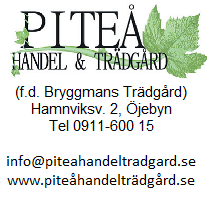 